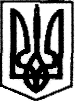 НАКАЗ ДИРЕКТОРА КОМУНАЛЬНОГО ЗАКЛАДУ«МИХАЙЛІВСЬКЕ НАВЧАЛЬНО-ВИХОВНЕ ОБ’ЄДНАННЯ»ОЛЕКСАНДРІВСЬКОЇ РАЙОННОЇ РАДИКІРОВОГРАДСЬКОЇ ОБЛАСТІВід «_17_» _лютого_ 2017 року                                                                     № _35_с. МихайлівкаПро організацію навчання екстернівВідповідно до Законів України „Про освіту”, „Про загальну середню освіту”, наказу Міністерства освіти і науки України від 19 травня 2008 року № 431 „Про затвердження Положення про екстернат у загальноосвітніх навчальних закладах”, Положення про державну підсумкову атестацію, поданих заяв, наказу начальника відділу  освіти Олександрівської районної державної адміністрації від 11 лютого 2017 року № 25 «Про оррганізацію навчання екстернів», з метою забезпечення умов для здобуття освіти за екстернатною формою навчання,НАКАЗУЮ:Зарахувати на навчання екстерном для здобуття повної загальної середньої освіти таких осіб: Рожкову Анжеліку Юріївну, Смоленцева Сергія Миколайовича.Перевести на екстернатну форму навчання Скляренко Дарину Олександрівну. ЗДНВР Футорнюку Є.М.: Ознайомити екстернів, батьків або осіб, що їх замінюють, з наказом Міністерства освіти і науки України від 19 травня 2008 року № 431 „Про затвердження Положення про екстернат у загальноосвітніх навчальних закладах”, Положенням про державну підсумкову атестацію, Статутом закладу, програмами з навчальних предметів. Завести особові справи на зарахованих екстернів та забезпечити контроль за їх веденням відповідно до діючих вимог. Зарахованих до навчального закладу екстернів занести до алфавітної книги з поміткою „екстерн”. Визначити порядок, форму, терміни проведення річного оцінювання екстернів та погодити з відділом освіти райдержадміністрації. Скласти індивідуальний навчальний план, організувати надання консультацій в процесі підготовки екстернів до виконання річних контрольних робіт та складання державної підсумкової атестації.Проконтролювати виконання екстернами річних контрольних робіт до 25 квітня 2017 року. Результати проведення державної підсумкової атестації зафіксувати в окремому протоколі з позначкою „екстернат”.При видачі документів про освіту в книзі обліку в графі „рік вступу до закладу” занести позначку „екстерн”.Включити до попереднього замовлення на виготовлення документів про освіту випускникам 2017 року, зарахованих екстернів.Класному керівникові Павленко Т.В. зарахованих до навчального закладу екстернів занести до класного журналу з поміткою „екстерн”.Контроль за виконанням наказу залишаю за собою Директор НВО                                          С.БірецьЗ наказом ознайомлені:			Є.М. Футорнюк 		Т.В. ПавленкоДодатокдо наказу директора  КЗ «Михайлівське НВО» від _____________№ ______